Daily Admission: $5.003 and under free$60- 55 years of age or older$65- Single Pass$140.00- Family Pass ONLY 1 babysitter can be added to pass.  Members must all live in the same home.  Passes can be purchased at:City Hall 7:00 am - 4:00 pm (all year round) Aquatic Center 1 pm - 7 pm (during open season) * Credit cards accepted ONLY at City Hall and a service fee is applied to the transaction. Checks can be made out to City of Clarion or Clarion Aquatic Center.* No charge accounts at concession stand 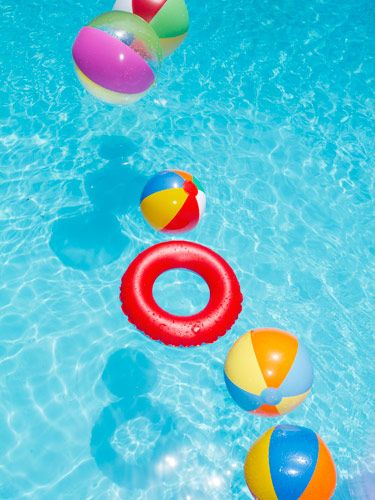 